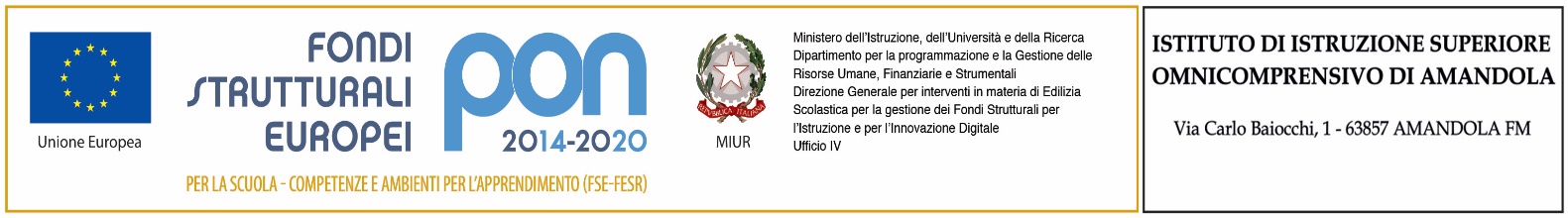 		Fondi Strutturali Europei Programma Operativo Nazionale“Per la scuola, competenze e ambienti per l’apprendimento” 2014-2020Asse II – Infrastrutture per l’Istruzione – Fondo Europeo di Sviluppo Regionale (FESR)Avviso prot. AOODGEFID n. 4878 del 17.04.2020Realizzazione di smart classPer la Scuola del secondo cicloAPIS004007CUP: B21D20000840007Obiettivo Specifico 10.8 – “Diffusione della società della conoscenza nel mondo della scuola e della formazione e adozione di approcci didattici innovativi” Azione 10.8.6 - “Azioni per l’allestimento di centri scolastici digitali e per favorire l’attrattività e l’accessibilità anche nelle aree rurali ed interne”Titolo del progetto: DAD II CicloCodice progetto: 1080593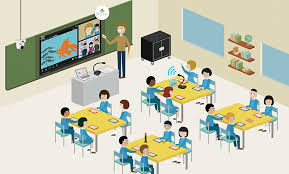 Modulo: DAD II CicloTotale autorizzato progetto:   € 10.000,00